Уважаемые родители!В Департаменте образования Администрации ТМР начался прием заявлений на получение путевок в загородные оздоровительные лагеря на 2018 год.Для подачи заявления можно записаться через электронную очередь на нашем сайте на странице «Отдых и оздоровление детей» в разделе «Электронная очередь».  Право на получение бесплатной путевки в загородный оздоровительный лагерь предоставляется:Детям, находящимся в трудной жизненной ситуации:- детям-сиротам и детям, оставшимся без попечения родителей;- детям, проживающим в малоимущих семьях;- детям-инвалидам;- детям с ограниченными возможностями здоровья (имеющим недостатки в физическом и (или) психическом развитии, подтвержденных медико-педагогической комиссией);- детям – жертвам вооруженных и межнациональных конфликтов, экологических и техногенных катастроф, стихийных бедствий;- детям из семей беженцев и вынужденных переселенцев;- детям, оказавшимся в экстремальных условиях;- детям – жертвам насилия;- детям с отклонениями в поведении;- детям, жизнедеятельность которых объективно нарушена в результате сложившихся обстоятельств и которые не могут преодолеть данные обстоятельства самостоятельно или с помощью семьи.Безнадзорным детям;Детям погибших сотрудников правоохранительных органов и военнослужащих.Подробности: тел.: 8 (48533) 2-61-60, Белова Татьяна Александровна, вед. специалист отдела развития общего и дополнительного образования.Прием заявлений и документов производится по адресу: г. Тутаев, пр. 50-летия Победы, 13, Департамент образования Администрации ТМР, каб. 8 понедельник 13.00-17.00среда 13.00-17.00пятница 8.00-12.00Памятка для родителей "Компенсация за путевки для детей в летний лагерь" (форма заявления на компенсацию).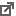 Памятка для родителей "Как получить путёвку в учреждения отдыха и оздоровления?"Памятка для родителей "Что нужно знать родителям, отправляющим ребёнка летом в загородный оздоровительный лагерь!?"ПАМЯТКА родителю по оказанию услуг.О предоставлении мер социальной поддержки в сфере организации отдыха детей и их оздоровления на территории области в 2017 году.                                         Предоставляемые документы:- заявление о выдаче путевки в организации отдыха детей и их оздоровления по форме согласно приложению 2 к Административному регламенту;- паспорт гражданина Российской Федерации либо иной документ, удостоверяющий личность заявителя (заграничный паспорт; служебный паспорт; удостоверение личности (военный билет) военнослужащего с вкладышем, свидетельствующим о наличии гражданства Российской Федерации);- копия договора о передаче ребенка (детей) на воспитание в приемную семью, в случае подачи заявления о выдаче путевки в организации отдыха детей и их оздоровления приемным родителем; - для детей-сирот и детей, оставшихся без попечения родителей: копия решения органа опеки и попечительства об установлении опеки или попечительства и назначении ежемесячной выплаты на содержание ребенка, находящегося под опекой (попечительством), в случае подачи заявления опекуном (попечителем);- копия свидетельства о рождении ребенка, копия паспорта гражданина Российской Федерации (для детей в возрасте от 14 лет);- документы, подтверждающие регистрацию ребенка по месту жительства или по месту пребывания на территории Ярославской области;- справку для получения путевки, выданную лечебно-профилактической организацией;- приказ о назначении на должность руководителя организации, в которую помещены под надзор дети-сироты и дети, оставшиеся без попечения родителей;- копии документов, подтверждающих право получателей государственной услуги, указанных в пункте 1.2 раздела 1 Административного регламента, на льготы, меры социальной поддержки. Административный регламент предоставления государственной услуги "Предоставление путёвок в организации отдыха детей и их оздоровления безнадзорным детям, детям погибших сотрудников правоохранительных органов и военнослужащих, детям, находящимся в трудной жизненной ситуации"Порядок осуществления компенсации части расходов на приобретение путевки в организации отдыха детей и их оздоровленияПриказ от 11.03.2016 № 146/01-10 "Об организации лагерей дневного пребывания детей в образовательных учреждениях в 2016 году"Приказ от 11.03.2016 № 145/01-10 "Об утверждении Порядка организации лагерей дневного пребывания детей в учреждениях образования Тутаевского муниципального района" (подробнее..)Дополнительная информация по порядку осуществления компенсации части расходов на приобретение путевки в организации отдыха детей и их оздоровления  (подробнее..)Право на получение бесплатной путевки в загородный оздоровительный лагерьПредоставляемые документыФОРМА ЗАЯВЛЕНИЯ:Находящихся в трудной жизненной ситуацииЗаявление о предоставлении компенсации части расходов на приобретение путевки в организации отдыха детей и их оздоровленияЗаявление о предоставлении частичной оплаты стоимости путевки в организации отдыха детей и их оздоровления